МБДОУ детский сад общеразвивающего вида с приоритетным осуществлением деятельности по художественно – эстетическому направлению развития детей № 79 «Садко»Конспект непосредственно образовательной деятельности по конструированию с использованием механического конструктора в старшей группе № 3 (5 – 6 лет) Тема: «Мебель для кафе»Воспитатель: Дорофеева Т.В.,I квалификационная категорияЦель: Продолжать формировать умение работать с деталями механического конструктора.Задачи НОД:Образовательная область «Коммуникация»- Формировать умение анализировать свою работу, развивать речь детей, самоконтроль, четкость движения рук, глазомер.Образовательная область «Познание»- Продолжать формировать умение работать с отверткой.  Закреплять умение выполнять коллективную работу. Образовательная область «Социализация»- Воспитывать желание доставлять людям радость, желание доводить начатое дело до конца; аккуратность, ответственность. Задачи интегрируемых образовательных областей:«Коммуникация» Пополнять и активизировать словарь детей. «Социализация»- Воспитывать у детей уверенность в себе.«Здоровье»Сохранение и укрепление физического здоровья детей.«Безопасность»Формировать безопасные правила поведения детей во время работы с конструктором. Виды деятельности:- Игровая- Коммуникативная- Познавательно речеваяСловарная работа: отвертка, мастерская, панель, скоба, пластина, планка, гайка, винт, металлический конструктор.Предварительная работа с детьми: 1. Рассматривание мебели.2. Рассматривание картинок из серии «Мебель».3. Беседа о мебели.4. Загадывание загадок.5. Сюжетно-ролевая игра «Семья».6. Д/и «Устроим кукле комнату».Материалы к НОД: 1. Механический конструктор № 1.2. Отвертка.Оборудование:1. Схемы.Ход НОД.I. Организационный момент.Воспитатель: Ребята, посмотрите, к нам пришло электронное письмо по скайпу. Вам интересно, что в этом письме? Тогда давайте его посмотрим./Воспитатель включает видео письмо/.Дети: Здравствуйте! Мы ребята из младшей группы. К нам в гости приезжают маленькие человечки из волшебного леса, мы для них открываем кафе. Ребята, пожалуйста, постройте для кафе мебель: столы и стулья. Мы надеемся, что вы нам поможете.- Как вы считаете, мы можем выполнить этот заказ?/Дети соглашаются/.II. Беседа о предстоящей работе.Воспитатель: Итак, мы принимаем заказ изготовить столы и стулья. А из чего мы можем сделать эту мебель?Примерный ответ: из строительного материала, лего, пластилина, картона. Все виды конструкторов расположены где-то рядом, дети называют и показывают.Воспитатель:  А как было бы чудесно сконструировать мебель с использованием механического конструктора. Все согласны?/Дети соглашаются/.Воспитатель: В нашей мастерской есть схемы изготовления мебели. Вам они уже знакомы. Давайте повторим, какие детали нужны для изготовления стола и стула, в какой последовательности нужно выполнять работу.Примерный ответ: Для сборки стола нам понадобиться 2 панели для крышки стола,1 пластина. Для ножек нужно взять 4 планки. Затем нужно прикрепить ножки к панели перпендикулярно при помощи винта и гайки. Каждую планку нужно прикрепить к углу панели: для этого нужно соединить крайнее отверстие планки с крайним угловым отверстием панели, чтобы отверстия точно совпали друг с другом. Затем нужно вставить в отверстие винт и закрепить на винте гайку при помощи отвёртки. Завинтить гайку нужно очень прочно, тогда и стол будет очень прочный. Всего для изготовления стола нам понадобиться 2 панели, 1 пластина, 4 планки, 10 винтов, 10 гаек, отвёртка.Для сборки стула нам понадобится одна панель для сидения. Для ножек нужно взять 4 планки 2 с  3 отверстиями и 2 с 10 отверстиями. Крепятся они точно также как и ножки у стола /каждая планка крепится перпендикулярно к панели при помощи винта и гайки/. Завинчивать гайки также нужно очень прочно, чтобы основание стула прочно стояло. Затем нам понадобится скоба, она послужит спинкой стула. Скоба крепиться к краю спинки стула также при помощи винтов, гаек и отвёртки. Всего нам понадобится 1 панели, 4 планки, 1 скоба, 6 винтов, 6 гаек, отвёртка.Воспитатель: Все правильно. А теперь нужно решить, кто что будет делать. Посовещайтесь и разбейтесь на пары: один будет делать стол, а  второй - стул./Дети совещаются/.Воспитатель: Итак, у нас все готово для работы? Давайте проверим.Примерный ответ:     /Правило 5 пальцев/:1. Нам поступил заказ – изготовить мебель для кафе: столы и стулья.2. Материал  механический конструктор.3. Инструмент для работы отвертка.4. Работу будем выполнять по порядку.5. И тогда у нас получится отличный результат.Воспитатель: Да, у нас   все готово. Мастера в мастерской работают в фартуках. Предлагаю вам тоже одеть фартуки. Берите себе нужный материал, присаживайтесь и приступайте к работе.Физ. пауза: гимнастика для глаз и пальцев рук.Глазки видят всё вокруг, 
Обведу я ими круг.
Глазкам видеть всё дано -
Где стена, а где окно.
Обведу я ими круг,
Погляжу на мир вокруг.Мы ладошками потрясём, 
Каждый пальчик разомнём.
Раз, два, три, четыре, пять
Мы начнём опять играть.III. Выполнение работы /конструирование мебели/./По окончании работы дети ставят свои конструкции на общий стол/.IV. Анализ выполненных конструкций.Воспитатель: Расскажите, с кем вы работали в паре и как вы выполняли свою работу.Примерный ответ: Я работал вместе с Даниилом. Я конструировал стол, а Данил - стул. Мы пользовались схемами выполнения. Все делали по порядку. Для изготовления стола мне понадобилась панель. Из нее я сделал крышку стола. Для ножек я взял 4 планки и прикрепил их к панели при помощи винтов и гаек. При завинчивании гаек мы с Даниилом пользовались отвёрткой. У нас получилась отличная мебель.Воспитатель: Нравится ли вам то, что у вас получилось?Примерный ответ: Я работала в паре с Настей. У нас получился отличный результат. Я делала стул, а Настя - стол. Наша мебель получилась ровная и устойчивая, потому что мы очень прочно завинчивали отвёрткой. Мне понравилось работать с Настей.V. Оценка работ воспитателем.Воспитатель: Ребята, вы все отлично потрудились. У вас получилась очень хорошая мебель. Вы справились с заказом. Я думаю, ребята из младшей группы будут довольны выполненным заказом, и их гости хорошо отдохнут. Все упаковываю в коробку и с группой  детей уносим  мебель в младшую группу. 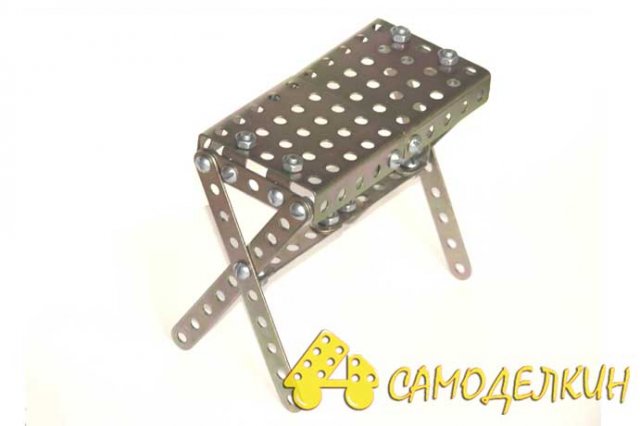 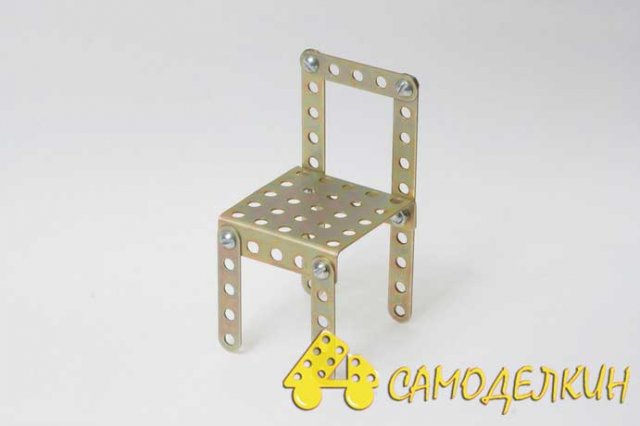 